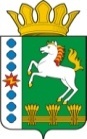 КОНТРОЛЬНО-СЧЕТНЫЙ ОРГАН ШАРЫПОВСКОГО РАЙОНАКрасноярского краяЗАКЛЮЧЕНИЕпо результатам внешней проверки годового отчета финансово – экономического управления администрации Шарыповского района об исполнении бюджета за 2018 год	28 марта 2019 год									№ 33Основание для проведения внешней проверки годового отчета:- п.3 ст.5 Решения Шарыповского районного Совета депутатов от 20.09.2012 № 31/289р «О внесении изменений и дополнений в Решение Шарыповского районного Совета депутатов от 21.06.2012 № 28/272р «О создании Контрольно – счетного органа Шарыповского района» (в ред. от 20.03.2014 № 46/536р, от 25.09.2014 № 51/573р, от 26.02.2015 № 56/671р);- п. 2.3.1 плана работы Контрольно-счетного органа Шарыповского района на 2019 год утвержденный председателем Контрольно–счетного органа от 14.12.2018;- приказ Контрольно-счетного органа Шарыповского района от 25.02.2019 № 05 «О начале проведения внешней проверки годовых отчетов главных распорядителей бюджетных средств об исполнении районного бюджета и бюджетов поселений за 2018 год».Цель контрольного мероприятия:- проверка годового отчета финансово – экономического управления администрации Шарыповского района об исполнении бюджета за 2018 год.2. Предмет контроля: средства бюджета Шарыповского района.Объект контроля: финансово – экономическое управление администрации Шарыповского района.Перечень изученных документов: -  Решение Шарыповского  районного Совета депутатов от 07.12.2017 № 20/198р  «О бюджете района на 2018 год и плановый период 2019 и 2020 годов» (в ред. от 29.03.2018 № 23/224р, от 24.05.2018 № 25/238р,  от 25.09.2018 № 29/258р, от 06.12.2018 № 32/287р); - Инструкция «О порядке составления и представления годовой, квартальной и месячной отчетности об исполнении бюджетов бюджетной системы Российской Федерации», утвержденная приказом Минфина Российской Федерации от 28.12.2010 № 191н (в ред. от 28.12.2010 № 191н (в ред. от 29.11.2011 № 191н, от 26.10.2012 №138н, от 19.12.2014 № 157н, от 26.08.2015 № 135н, от 31.12.2015 № 229н, от 16.11.2016 № 209н, от 28.12.2017 № 176н, от 07.03.2018 № 42н, от 30.11.2018 № 244н);- бухгалтерская и иная отчетность.Результаты проведенной внешней проверки отчета об исполнении бюджета за 2018 годВнешняя проверка проведена в соответствии со Стандартом финансового контроля 3 «Порядок проведения внешней проверки годового отчета об исполнении районного бюджета» утвержденного приказом Контрольно – счетного органа Шарыповского района от 16.12.2013 № 30. В соответствии с пунктом 3 статьи 264.1 Бюджетного кодекса Российской Федерации для проведения внешней проверки об исполнении бюджета за 2018 год предоставлены следующие документы: 1) отчет об исполнении бюджета;2) баланс исполнения бюджета;3) отчет о финансовых результатах деятельности;4) отчет о движении денежных средств;5) пояснительную записку.С учетом вносимых изменений в сводную бюджетную роспись в годовом отчете об исполнении бюджета главного распорядителя, получателя средств бюджета лимиты бюджетных обязательств утверждены и доведены в сумме 56 723 112,39 руб., фактическое  исполнение составило в сумме 56 687 895,45  руб. (99,94%), неисполнение в сумме 35 216,94 руб. (0,06%).(руб.)По подразделу 0106 «Обеспечение деятельности финансовых органов, налоговых и таможенных органов и органов финансового (финансово – бюджетного) надзора» неисполнение плана:-  в сумме 5 185,94 руб. в связи с выплатой пособия по больничному листу;- в сумме 2 200,00 руб.  в связи с экономией по командировочным расходам;- в сумме 27 800,00 руб. в связи с экономией бюджетных средств для исполнения принятых бюджетных обязательств по расходам, которые будут выставлены в январе 2019 года.Согласно формы 0503163 «Сведения об изменениях бюджетной росписи главного распорядителя бюджетных средств» бюджетные ассигнования уменьшились за 2018 год в сумме 933 787,61 руб. (1,62%), из них:- по подразделу 0106 «Обеспечение деятельности финансовых, налоговых и таможенных органов и органов финансового (финансово – бюджетного) надзора» увеличение бюджетных ассигнований в сумме 725 072,09 руб. (9,17%) на увеличение фонда оплаты труда;- по подразделу 0113 «Другие общегосударственные вопросы»  уменьшение бюджетных ассигнований в сумме 5 203 900,00 руб. (99,16%) в связи с распределением резерва бюджетам поселений на осуществление социально значимых расходов капитального характера;- по подразделу 0203 «Мобилизационная и вневойсковая подпрограмма» увеличение бюджетных ассигнований в сумме 146 337,30 руб. (8,85%) на осуществление первичного воинского учета на территориях, где отсутствуют военные комиссариаты;- по подразделу 1403 «Прочие межбюджетные трансферты общего характера» увеличение бюджетных ассигнований в сумме 3 398 703,00 руб. (38,27%) на увеличение резерва бюджетам поселений на осуществление социально значимых расходов капитального характера. В форме 0503169 «Сведения по дебиторской и кредиторской задолженности» отражено, что на 01.01.2019 года имеется кредиторская и дебиторская задолженности, а именно:Кредиторская задолженность в сумме 3 108 507,17 руб. это не освоенные главными распорядителями бюджетных средств остатки субсидий предоставленных из краевого бюджета для осуществления расходов:- в сумме 431 762,67 руб. на выполнение работ по капитальному ремонту кровли здания филиала Холмогорская ЦКС МБУК «ЦКС» Шарыповского района согласно гражданско – правовому договору от 27.11.2018 № 0319600003718000013_345475 предусмотрены на март 2019 года;-  в сумме 2 676 744,50 руб. на выполнение работ по капитальному ремонту спортивного зала с подсобными помещениями МБУ «Спортивной школы Шарыповского района» согласно контракта от 29.12.2018 № Ф.2018.678970 предусмотрены на март 2019 года.Дебиторская задолженность в сумме 2 985,10 руб. в связи с тем, что не возмещены расходы по больничным листам фондом социального страхования.На основании приказа финансово – экономического правления администрации Шарыповского района от 30.10.2018 № 66а проведена инвентаризация имущества 05 ноября 2018 года, нарушений и расхождений не установлено (таблица № 6 «Сведения о проведении инвентаризации»). Согласно Пояснительной записки в связи с отсутствием данных, в годовой отчете не включены следующие формы отчетности:- форма 0503166 «Сведения об исполнении мероприятий в рамках целевых программ»;- форма 0503171 «Сведения о финансовых вложениях получателя бюджетных средств, администратора источников финансирования дефицита бюджета»;- форма 0503173 «Сведения об изменении остатков валюты баланса»;- форма 0503174 «Сведения о доходах бюджета от перечисления части прибыли унитарных предприятий, иных организаций с государственным участием в капитале»;- форма 0503175 «Сведения о принятых и неисполненных обязательствах получателя бюджетных средств»;- форма 0503176 «Сведения по ущербу имущества, хищениям денежных средств и материальных ценностей»;- форма 0503178 «Сведения об остатках денежных средств на счетах получателя»;- форма 0503190 «Сведения об объектах незавершенного строительства, вложениях в объекты недвижимого имущества»;- форма 0503191 «Расшифровка дебиторской задолженности по выданным авансам»;- форма 0503192 «Расшифровка дебиторской задолженности по контрактным обязательствам»;- форма 0503193 «Расшифровка дебиторской задолженности по субсидиям организаций»;- форма 0503296 «Сведения об исполнении судебных решений по денежным обязательствам».ВЫВОДЫ:Годовой отчет предоставлен в полном объеме.Бюджетная отчетность за 2018 год в целом составлена в соответствии с требованиями Инструкции о порядке составления и представления годовой, квартальной и месячной отчетности об исполнении бюджетов бюджетной системы Российской Федерации, утвержденной Приказом Министерства финансов Российской Федерации от 28.12.2010 № 191н (в ред. от 29.11.2011 № 191н, от 26.10.2012 №138н, от 19.12.2014 № 157н, от 26.08.2015 № 135н, от 31.12.2015 № 229н, от 16.11.2016 № 209н, от 28.12.2017 № 176н, от 07.03.2018 № 42н, от 30.11.2018 № 244н).Фактов недостоверных отчетных данных и искажения бюджетной отчетности, осуществления расходов, непредусмотренных бюджетом, или с превышением бюджетных ассигнований проведенной проверкой не установлено.Код раздела подраздела расходов по бюджетной классификацииНаименование показателяСумма по плануСумма по фактуОтклонение% исполнения0106 0930089970Руководство и управление в сфере установленных функций и полномочий органов местного самоуправления 8 631 472,098 596 286,15- 35 185,9499,590113 8420075140субвенции44 000,0043 969,00- 31,00100,000203 8420051180субвенции1 800 537,301 800 537,300,00100,001401 0910076010дотации на выравнивание бюджетной обеспеченности8 697 100,008 697 100,000,00100,001401 0910089010дотации на выравнивание бюджетной обеспеченности25 269 400,0025 269 400,000,00100,001403 0910089020иные межбюджетные трансферты9 999 700,009 999 700,000,00100,001403 8420010210иные межбюджетные трансферты490 183,00490 183,000,00100,001403 8420010400Средства на частичное финансирование (возмещение) расходов на повышение размеров оплаты труда отдельным категориям работников бюджетной сферы в рамках непрограммных расходов676 720,00676 720,000,00100,00итого56 723 112,3956 687 895,45- 35 216,9499,94Председатель Контрольно – счетного органа                                            Г.В. СавчукЗаместитель главы района, руководитель финансово – экономического управления                                  Г.И. ФахрутдиноваАудитор 	Контрольно – счетного органа                                           И.В. ШмидтНачальник отдела учета и отчетности финансово – экономического управления администрации Шарыповского района                                 И.Л. Закирова